Структурное подразделение «Детский сад №11 комбинированного вида»МБДОУ «Детский сад «Радуга» комбинированного вида»Рузаевского муниципального района Воспитатели:  Иванова М.А.  Карасева И.В.   Рузаевка 2021Проект «Здравствуйте числа!»Вид проекта :По продолжительности: краткосрочный.По количеству участников: фронтальный.По характеру контактов: в рамках МБДОУ.Участники :дети второй младшей группы № 3 «Теремок»;родители детей;воспитатели: Иванова М.А., Карасева И.В.Тип проекта: познавательно-исследовательский,  творческо-информационный.Сроки реализации проекта: 15.09.2021 г. – 19.11.2021 г.Актуальность:Математика сопровождает нас всю жизнь. Без счета, без умения правильно складывать, вычитать, умножать и делить числа человеку прожить невозможно. Поэтому чем раньше ребенок поймет и усвоит азы математики, тем легче ему будет в дальнейшем.Математика – это огромный фактор интеллектуального развития ребенка и формирования его познавательных и творческих возможностей. Как говорил  М.В.Ломоносов, «математика  приводит в порядок ум». Она способствует развитию памяти, речи, воображения, эмоций, формирует настойчивость, терпение, творческий потенциал личности, а также приемы мыслительной деятельности.Счет – одно из ведущих понятий в математике.При счете элементов множества происходит процесс их нумерации. Счет – это процесс упорядочивания множества путем присвоения каждому элементу определенного номера.Умение считать делает жизнь даже взрослого человека намного легче, ведь оно позволяет быть более эффективным в работе, экономит время, достигать более высоких результатов. Что же касается детей, то навыки устного счета нужны, чтобы они могли более успешно овладевать точными науками, когда будут учиться в школе, а также грамотно оперировали объектами окружающего мира.Проблема проекта: Формирование элементарных математических представлений и умений у детей младшего дошкольного возраста должно осуществляться так, чтобы обучение давало  не только непосредственный практический результат, но и широкий развивающий эффект.Проблема заключается в поиске правильного подхода к формированию элементарных математических представлений у детей младшего дошкольного возраста.Цель проекта :Создать условия для ознакомления детей с числами и цифрами – 1,2,3 и вызвать интерес к математической деятельности. Задачи проекта:Образовательные:знакомить с числами и цифрами – 1,2,3;знакомить с цифрой и соответствующим ей множеством;закреплять образ цифр с помощью различных упражнений;закреплять счет в пределах трех;Развивающие:Развивать логическое мышление;Развивать зрительную память и воображение;Воспитательные: Воспитывать готовность к дальнейшему обучению: развитие самостоятельности, ответственности, настойчивости в преодолении трудностей;Воспитывать уважительные  взаимоотношения  детей  и  взрослых.  Создать доброжелательную атмосферу и положительные эмоции у детей.Пути реализации:Дидактические, настольные, словесные и подвижные игры;беседы с детьми, рассматривание иллюстраций по теме проекта;чтение художественной литературы и заучивание стихотворений, потешек;творческая деятельность.Ожидаемые результаты реализации проекта:повышение уровня математических представлений у детей младшего дошкольного возраста;формирование у детей навыков счета в пределах трех;дети проявляют интерес к занимательным играм по математике;Развитие сенсорных способов познания математических свойств и отношений; Развитие познавательного интереса, находчивости, сообразительности.Этапы проведения проектаПроект реализовывался в трех направлениях:1. Совместная деятельность воспитателей и детей;2. Работа воспитателей и родителей;3. Совместная деятельность родителей и детей.План работы с детьми.План работы с родителями.Результат проекта:У детей младшего дошкольного возраста развился познавательный интерес к математической деятельности;Сформировались определенные знания и представления о числах 1,2,3, а также навыки счета в пределах трех;Сформировались навыки счета в пределах трех;Дети проявили интерес к занимательным играм по математике;Сформировалось уважительное отношение к совместной деятельности. Вывод:В ходе реализации проекта дошкольники приобрели новый опыт познавательно-исследовательской деятельности. В процессе работы над проектом дети ежедневно имели дело с проявлениями математики. Дети начинают осваивать словесные и символические выражения математического содержания: такие понятия, как «больше» или «меньше», «один» или «много», употребляют числительные при счете объектов. Этот проект положил начало изучению элементарных математических понятий у детей младшего дошкольного возраста. Работа в этом направлении будет проводиться и дальше, увлекая детей в многогранный мир математики.Знакомимся с числами и цифрами 1,2,3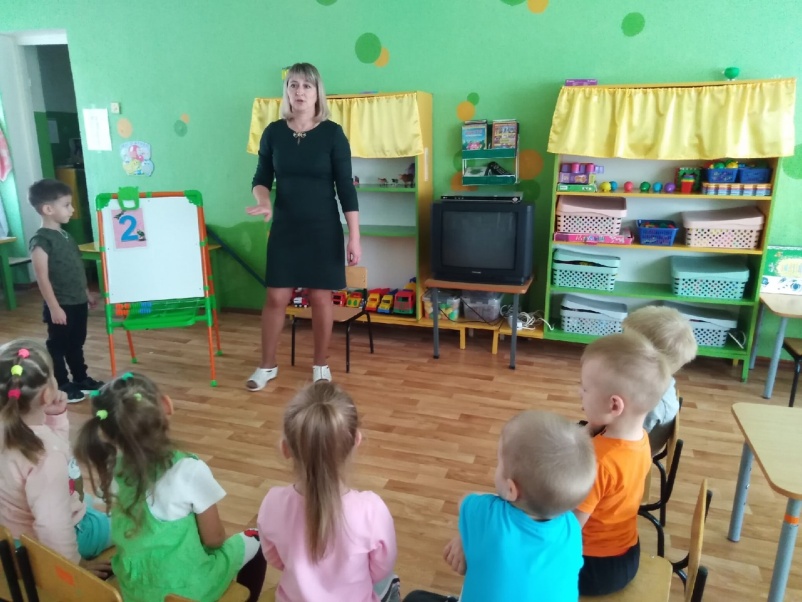 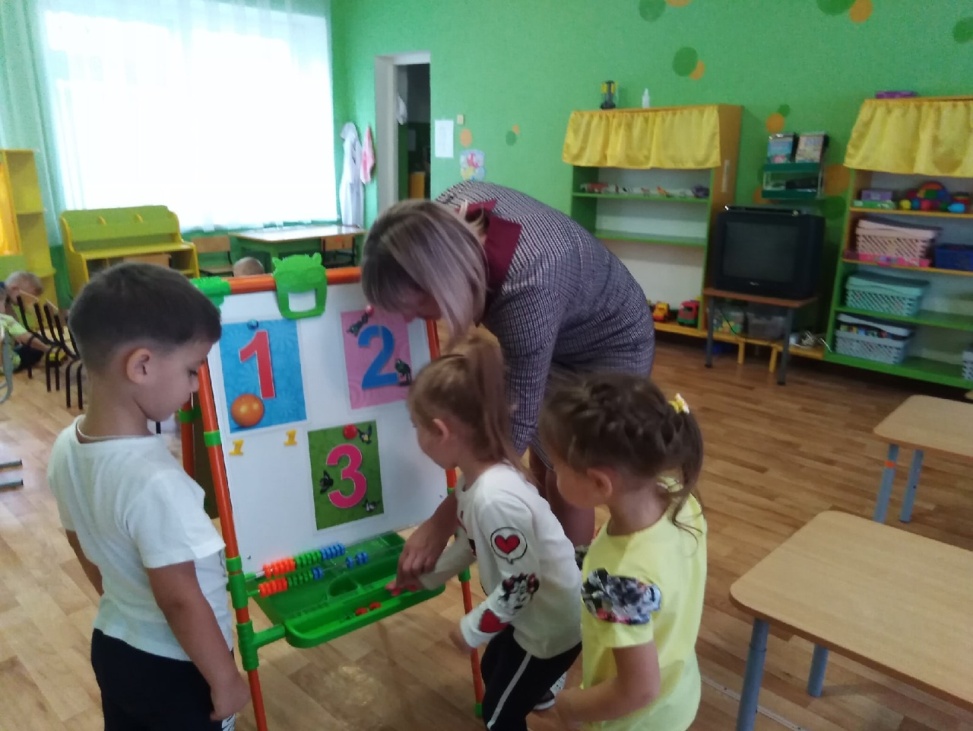 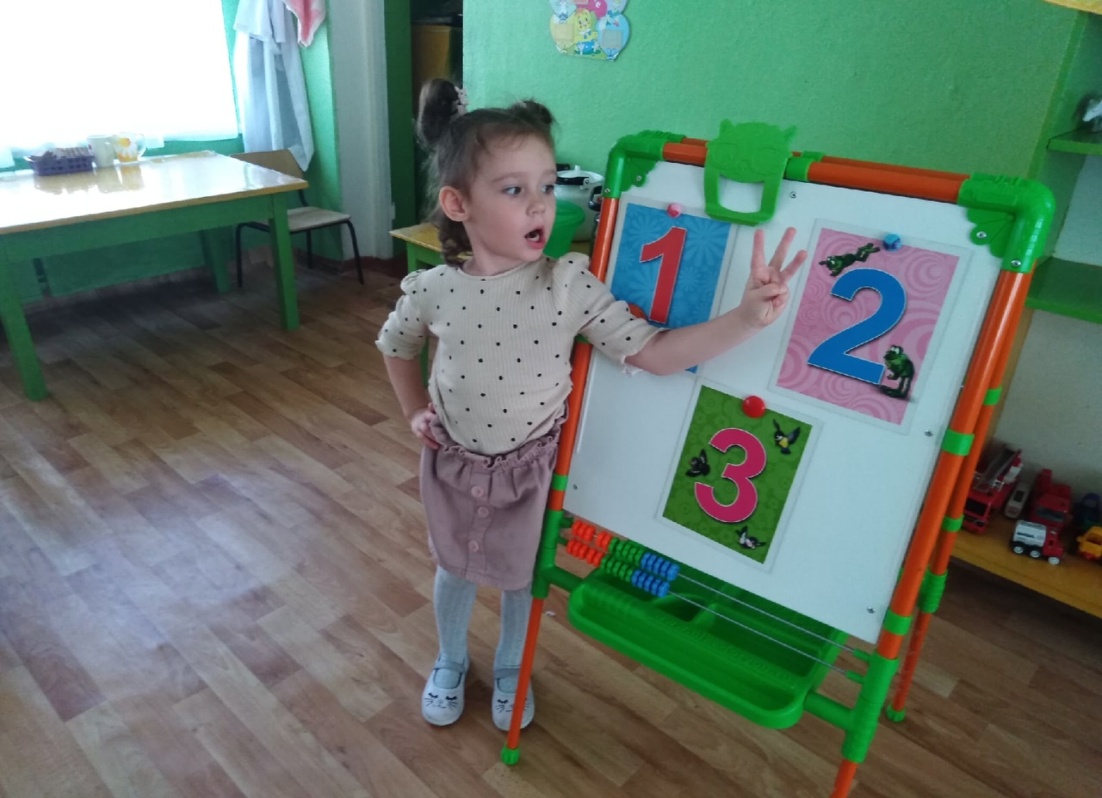 Узнали о понятиях «Один» и «Много»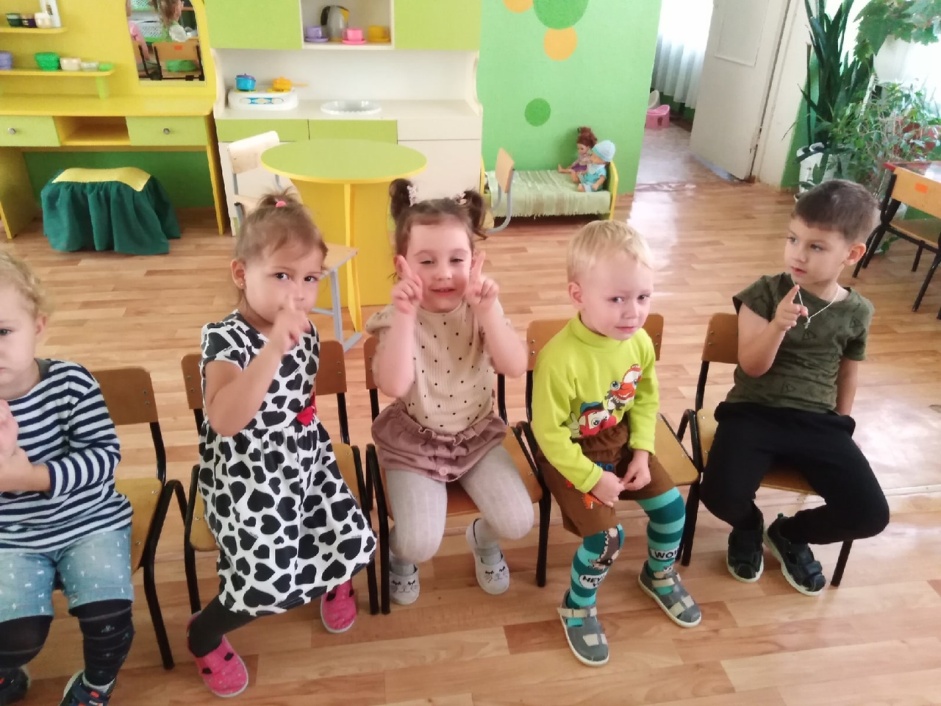 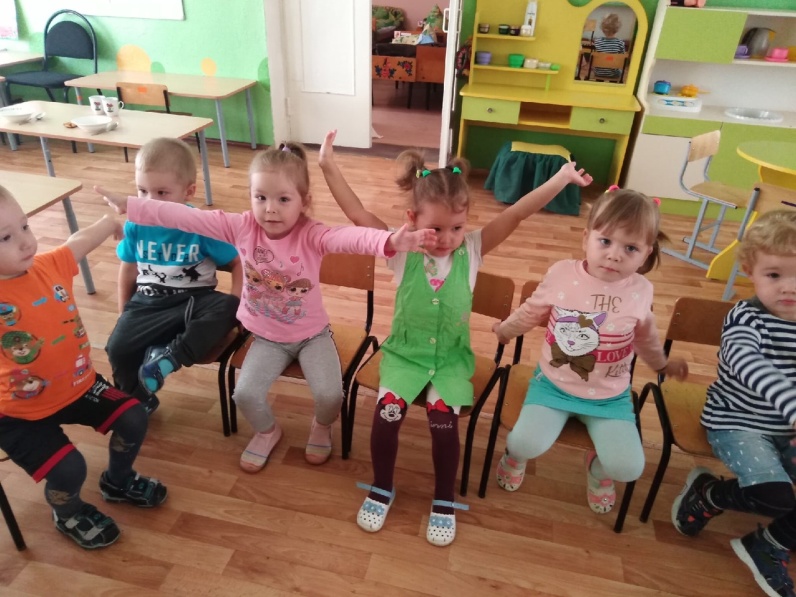 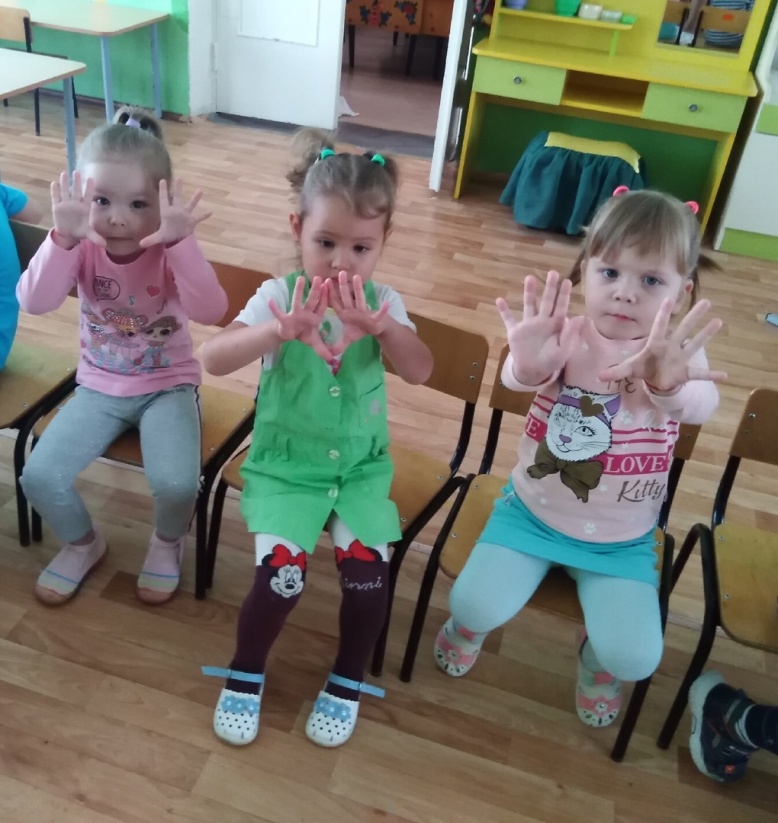 Немного экспериментировали с предметами круглой формы и предметами, которые имеют углы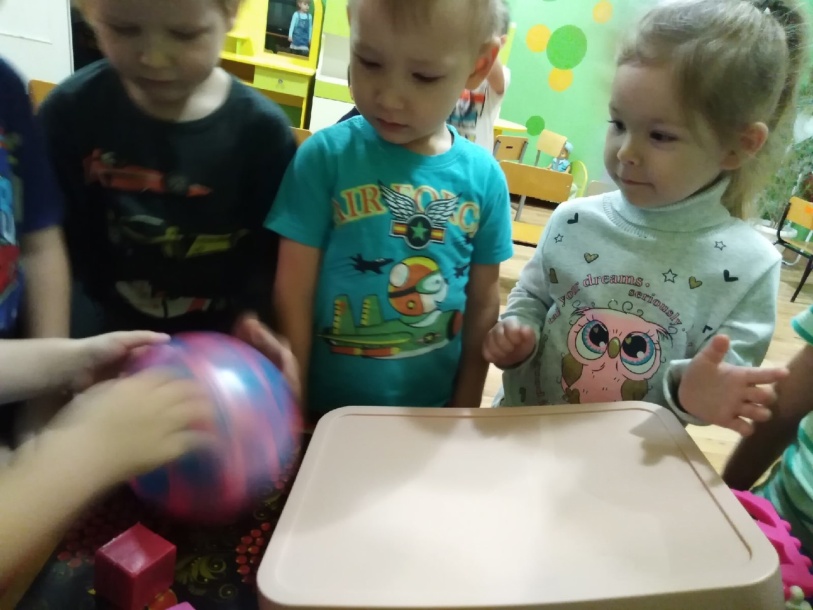 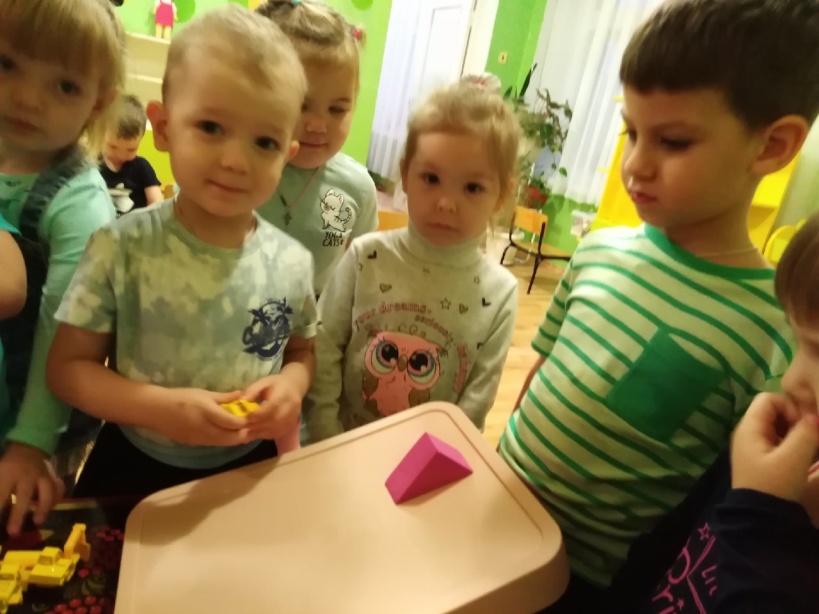 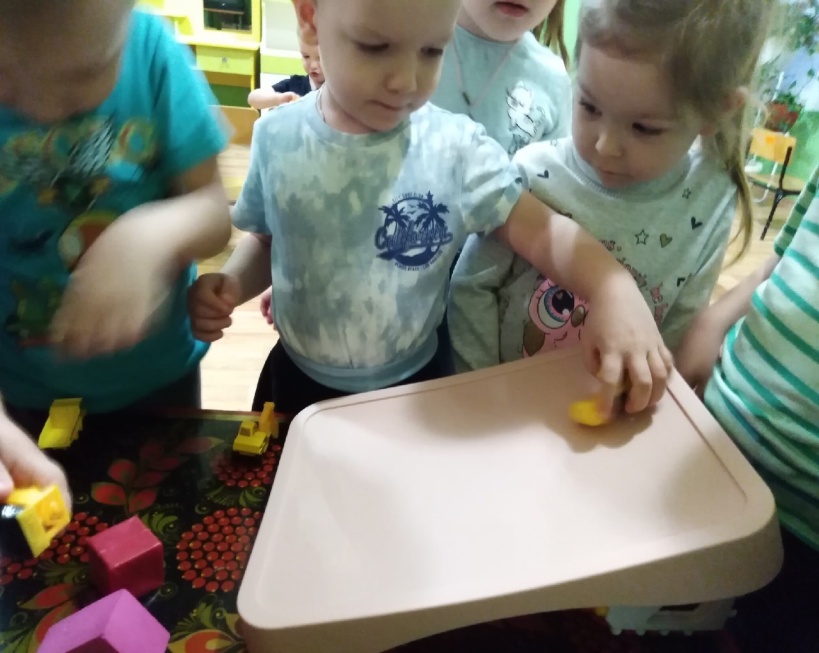 Ну и, конечно же, играли!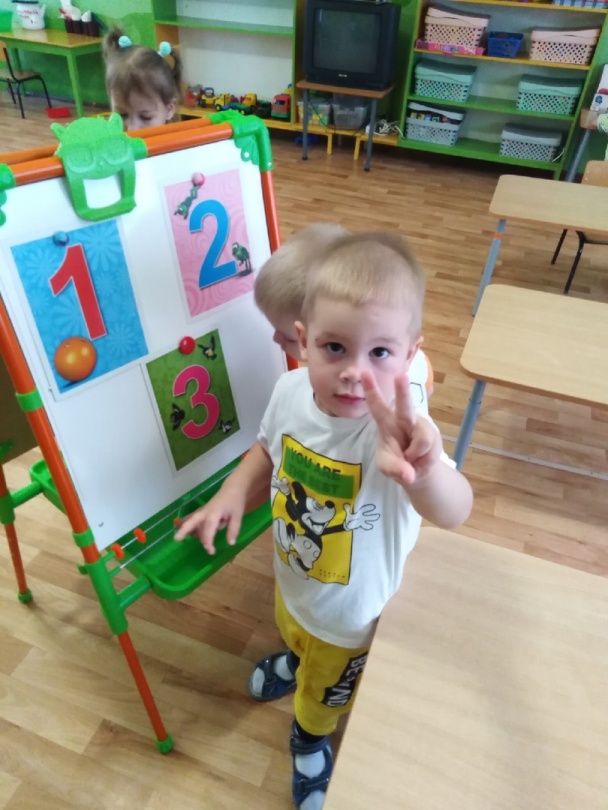 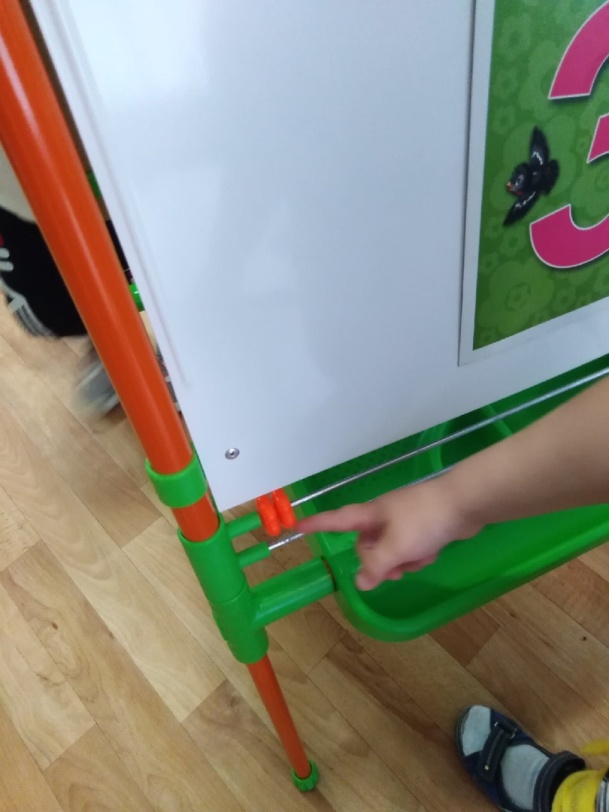 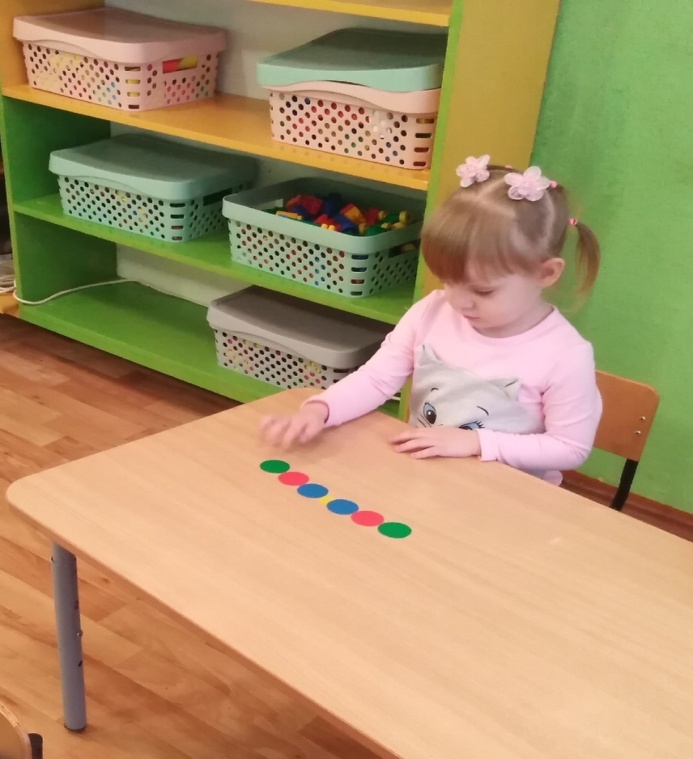 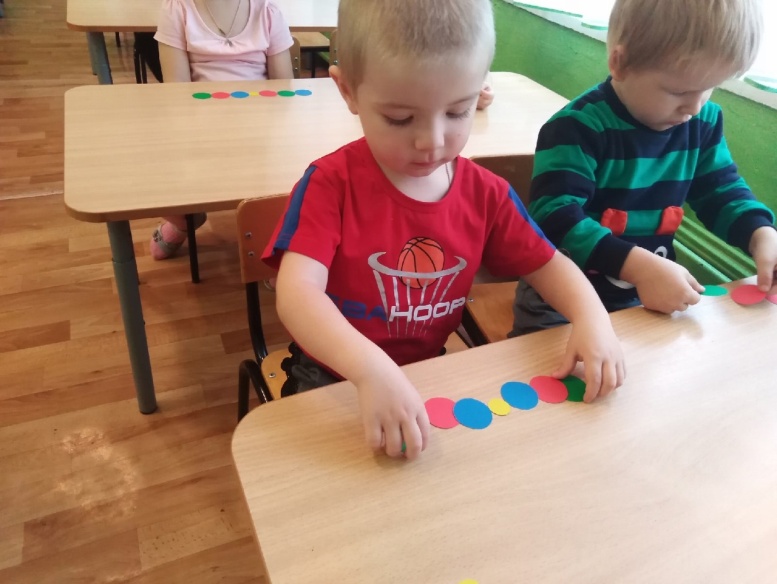 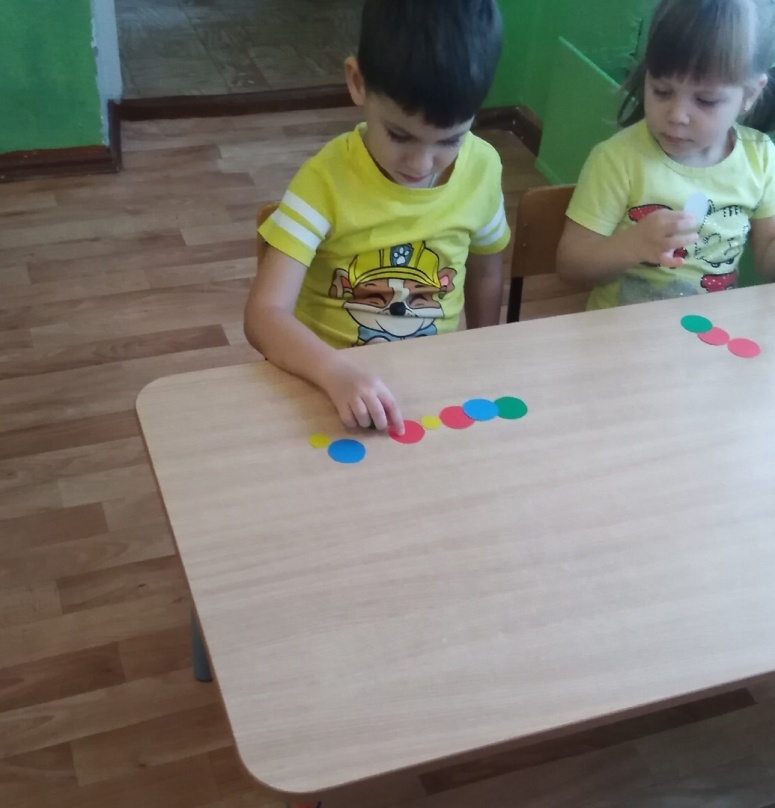 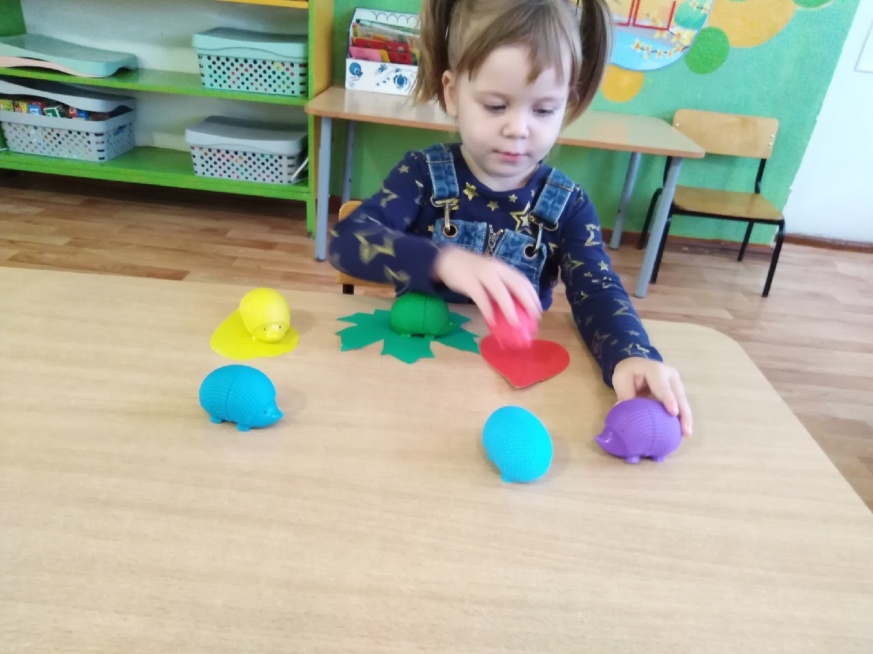 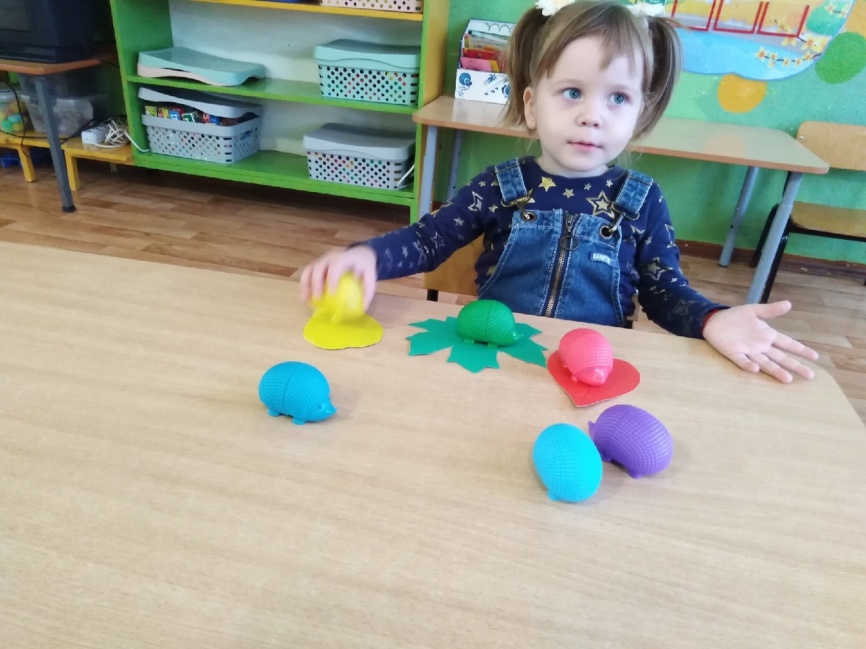 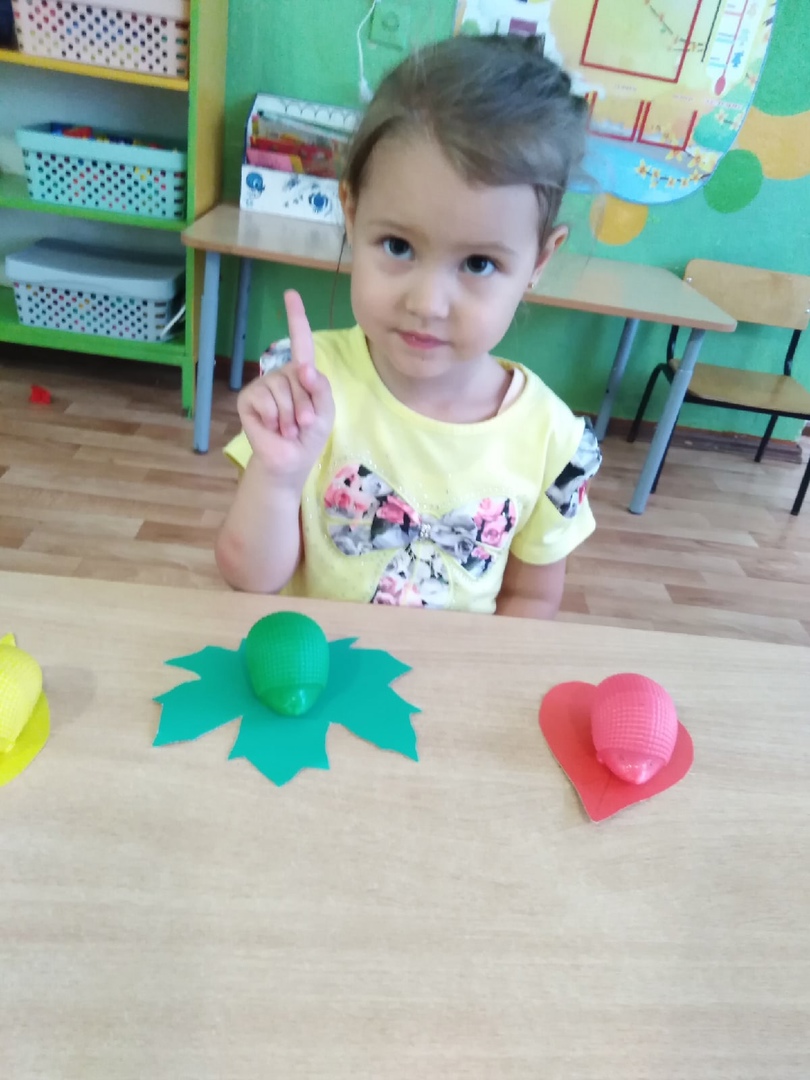 № п/пЭтапы проектаУчастники1Подготовительный этапФормулировка цели и задач проекта.Сбор информации и иллюстраций по теме проекта.Изучение методической литературы.Подбор дидактических игр.Ознакомление родителей с проектом.Оформление и подготовка дидактического материалаПланирование предстоящей деятельности с воспитанниками.Воспитатели2Основной этап1. Дидактические игры:  «Сосчитай и покажи, столько же пальцев», «Чего не стало?», «Собери бусы», «Угостим зайца морковкой»2.  Настольные игры: «Выкладывание цифр с помощью шнурка»,  «Веселый счет» 3. Загадывание загадок, заучивание  стихотворений и  потешек про цифры.4. Словесные игры: «Сосчитай и назови»5. Подвижные игры: «Сядь первым», «На одной ножке по дорожке» 6. Чтение русских народных сказок: «Репка», «Колобок», «Теремок», «Три медведя»Воспитатели, дети3Заключительный этапПродуктивная деятельность: раскрашивание цифр, лепка цифрВоспитатели, детиФотоотчет по итогам проекта Воспитатели, детиДиагностика по реализации  проектаВоспитателиОбразовательные областиВиды деятельностиПознавательное развитие Задачи: познакомить детей с числами 1,2,3. Учить сравнивать совокупности предметов, различать, где один предмет, а где много. Сравнивать знакомые предметы по величине (большой – маленький), употреблять эти слова в речи.-Рассматривание тематических иллюстраций,  знакомство с числами и цифрами.-НОД "Число и цифра 1".- НОД "Число и цифра 2".- НОД "Число и цифра 3".Беседа «Где можно найти числа?»Речевое развитиеЗадачи: познакомить с художественной литературой, содержание которой связано с числами: сказки, потешки, загадки, пословицы. Рассматривание иллюстраций на данную тематику.-Чтение и разучивание с детьми стихов, потешек  , загадок.-Чтение сказок: «Репка», «Колобок», «Теремок».-Проговаривание чистоговорки"Ой-ой-ой – один грибочек под сосной".Социально-коммуникативное развитиеЗадачи: совершенствовать практические умения и навыки детей, их свободное применение в играх и творческой деятельности.- Словесная игра «Сосчитай и назови»-Д/и «Угостим зайца морковкой»- Пальчиковая игра «Вышли пальчики гулять»Художественно-эстетическое развитиеЗадачи: продолжать учить детей раскрашивать,  работать с пластилином, развивать желание заниматься творческой деятельностью.-Раскраски  «Разноцветные  цифры»-Лепка  «Веселые цифры»Физическое развитиеЗадачи: формировать представления о здоровом образе жизни.- Подвижная игра «Сядь первым», «На одной ножке по дорожке»- Физкультминутка «Буратино потянулся»Тема Форма работы«Математика для малышей»Консультация Домашнее заданиеРассказать и расширить представления детей о числах и цифрах, для чего они нужны.«Читаем дома»Рекомендации в подборе литературы для прочтения детям, а также для заучивания стихов и потешек.«Как организовать игры детей дома с использованием занимательного математического материала»Консультация 